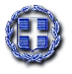                                                                 ΑΠΟΣΠΑΣΜΑΑπό το πρακτικό της με αριθμό  10/2021 ΤΑΚΤΙΚΗΣ  ΔΙΑ ΠΕΡΙΦΟΡΑΣ  ΣΥΝΕΔΡΙΑΣΗΣ              της Κοινότητας    ΛιβαδειάςΑριθμός Απόφασης 25/2021ΘΕΜΑ: «Τοποθέτηση πληροφοριακής πινακίδας ιστορικού περιεχομένου για το 1821 έξω από τον Πύργο της Κρύας στη Λιβαδειά»               Στην Λιβαδειά σήμερα  30η  Αυγούστου 2021 ημέρα Δευτέρα  και ώρα 13.00  συνήλθε σε  τακτική  δια περιφοράς συνεδρίαση η Κοινότητα Λιβαδειάς   μετά την υπ΄αριθμ. 15785/26-08-2021  έγγραφη πρόσκληση της Προέδρου της κ. Μαρίας Σπ. Γκικοπούλου η οποία εκδόθηκε σύμφωνα  με τις διατάξεις του άρθρου 77 του Ν.4555/2018 όπως τροποποιήθηκε  από το άρθρο 184 του Ν.4635/2019  του άρθρου 10της από 11/3/2020 Πράξης Νομοθετικού Περιεχομένου (ΦΕΚ 55/ Α/11-3-2020) & της  18318/13-3-2020 (ΑΔΑ: 9ΛΠΧ46ΜΤΛ6-1ΑΕ) εγκυκλίου του Υπουργείου Εσωτερικών.Η Πρόεδρος της Κοινότητας Λιβαδειάς κήρυξε την έναρξη της δια περιφοράς  συνεδρίασης αφού διαπιστώθηκε ότι υπάρχει νόμιμη απαρτία, επειδή σε σύνολο ένδεκα  (11) μελών  συμμετείχαν επτά (7) μέλη , δηλαδή:                           ΠΑΡΟΝΤΕΣ                                               ΑΠΟΝΤΕΣ                                                                     1. Γκικοπούλου Μαρία                                        1.  Πούλου-Βαγενά Κων/να  2. Πάτρας Κων/νος                                            2.  Καντά Ελένη3. Λιναρδούτσος Νικόλαος                                  3.  Αλογοσκούφης Χρήστος    4. Κατή Ιωάννα                                                 4.  Μπούκιος Ταξιάρχης5. Σκάρλας Λάμπρος                                                                                                                               6. Ροζάνας Ηλίας                                         οι οποίοι είχαν προσκληθεί νόμιμα.      7. Ανδρίτσος Αγαμέμνονας                                          Τα πρακτικά της συνεδρίασης τηρήθηκαν από την υπάλληλο  Κων/να Τσιτσοπούλου-Ρήγα   που έχει ορισθεί με σχετική απόφαση Δημάρχου.  Το 1ο  και μοναδικό θέμα της ημερήσιας διάταξης τίθεται ύστερα από το υπ’ αριθμ. πρωτ. 15821/27-08-2021  έγγραφο της Δ/νσης Τεχνικών Υπηρεσιών του Δήμου στο οποίο αναγράφονται: Σχετ.α.π.362419/03-08-2021. Σε γνώση του ανωτέρω σχετικού, σας γνωρίζουμε ότι το αίτημα του συμπολίτη μας κου Χαράλαμπου Κατή, για την τοποθέτηση πληροφοριακής πινακίδας ιστορικού περιεχομένου για το 1821 έξω από τον Πύργο της Κρύας στη Λιβαδειά, δεν κωλέται τεχνικά, κατασκευαστικά και αδειοδοτικά, με τους περιορισμούς που προκύπτουν από το έγγραφο τα Εφορίας Αρχαιοτήτων Βοιωτίας. Ως εκ τούτου καλείστε όπως γνωματε΄συετε σύμφωνα με την κρίση σας επί της ουσίας του αιτήματος. Επισυνάπτεται: Υπ΄αριθμ. Α.Π. 362419/03-09-20212 της Εφορείας Αρχαιοτήτων Βοιωτίας   Η Δημοτική Κοινότητα  αφού έλαβε υπόψη της:To υπ’ αριθμ. πρωτ. 15821/27-08-2021  έγγραφο της Δ/νσης ΤΥΔΛ, που είχε αποσταλεί στα μέλη της  με ηλεκτρονικό ταχυδρομείο.Το υπ΄αριθμ. πρωτ. 362419/03-08-2021 έγγραφο της Εφορείας Αρχαιοτήτων Βοιωτίας σύμφωνα με το οποίο η Υπηρεσία τους δεν έχει αντίρρηση για την τοποθέτηση ενημερωτικής πινακίδας για το ρόλο των αγωνιστών στη Λιβαδειά κατά την διάρκεια του εθνοαπελευθερωτικού αγώνα τοθ 1821 στον πεζόδρομο Τροφωνίου, πλησίον και εξωτερικά του Πύργου της Κρύας, με τους ακόλουθους όρους: 1. H πινακίδα  θα τοποθετηθεί για τη διάρκεια του έτους 2021, και όχι πέραν αυτής. 2. Κατά την απομάκρυνση της πινακίδας θα αφαιρεθούν τα ίχνη της εγκατάστασή της, έτσι ο χώρος να μείνει στην πρότερη κατάσταση.Τα άρθρο 84 του Ν. 4555/2018 .Το άρθρο 10 της από 11/3/2020 Πράξης Νομοθετικού Περιεχομένου (ΦΕΚ 55/ Α/11-3-2020) Την  18318/13-3-2020 (ΑΔΑ: 9ΛΠΧ46ΜΤΛ6-1ΑΕ) εγκύκλιο του Υπουργείου Εσωτερικών.Την παρ. 3 της υπ΄αριθμ. ΔΙΔΑΔ/Φ69/133/οικ.20764/7-11-2020 εγκυκλίου του ΥΠ.ΕΣ. (ΑΔΑ: Ψ48Γ46ΜΤΛ6-ΛΣΡ) «Μέτρα & ρυθμίσεις στο πλαίσιο της ανάγκης περιορισμού της διασποράς του κορωνοϊου»Τους πίνακες ψηφοφορίας των συμμετεχόντων μελών στην δια περιφοράς συνεδρίασηΑΠΟΦΑΣΙΖΕΙ   ΟΜΟΦΩΝΑΕισηγείται προς την Επιτροπή Ποιότητας Ζωής  υπέρ της  τοποθέτησης ενημερωτικής πινακίδας ιστορικού περιεχομένου για το ρόλο των αγωνιστών στη Λιβαδειά κατά την διάρκεια του εθνοαπελευθερωτικού αγώνα του 1821 στον πεζόδρομο Τροφωνίου, πλησίον και εξωτερικά του Πύργου της Κρύας, με τους  όρους που ορίζει η Εφορεία Αρχαιοτήτων Βοιωτίας ήτοι:1. H πινακίδα  να τοποθετηθεί για τη διάρκεια του έτους 2021, και όχι πέραν αυτής. 2. Κατά την απομάκρυνση της πινακίδας να αφαιρεθούν τα ίχνη της εγκατάστασή της, και ο χώρος να μείνει στην πρότερη κατάσταση.Η απόφαση αυτή πήρε αριθμό  25/2021.Η Πρόεδρος του Συμβουλίου  της Κοιν/τας Λιβαδειάς                               Τα Μέλη    ΜΑΡΙΑ ΣΠ.ΓΚΙΚΟΠΟΥΛΟΥ                                                Πάτρας Κων/νοςΛιναρδούτσος Νικ.Κατή ΙωάνναΣκάρλας ΛάμπροςΡοζάνας Ηλίας    Ανδρίτσος Αγαμέμνονας                                                                                                                                                                                                                                                                                     ΠΙΣΤΟ ΑΠΟΣΠΑΣΜΑ                                           ΛΙΒΑΔΕΙΑ 30/08/2021                                               Η ΠΡΟΕΔΡΟΣ & α.α.                                         Η γραμματέας της Κοινότητας                                                                                            Κων/να Τσιτσοπούλου-Ρήγα